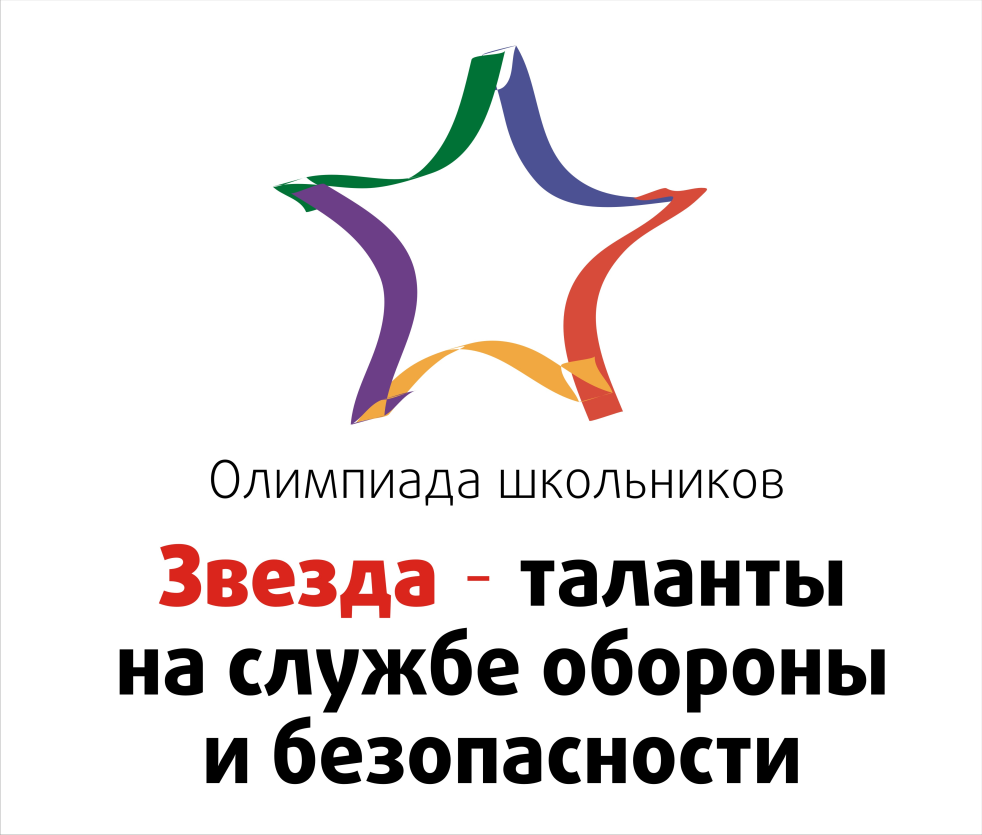 График проведения отборочного этапа             Многопрофильной инженерной олимпиады «Звезда»2022-2023 уч. год в очном форматена площадке Тверского государственного университета* предметы/профили, включенные в проект Перечня олимпиад школьников на 2022/2023 учебный годПродолжительность отборочного этапа 60 минут.Всем участникам необходимо заранее зарегистрироваться на сайте олимпиады http://zv.susu.ru.и получить персональный идентификатор участника (код обязательно записать).С собой необходимо иметь:справку из школыпаспорт (для обучающихся 11 класса)согласие на обработку персональных данных (доступно по ссылке http://zv.susu.ru) или можно скачать на нашем сайте.ручку шариковую синего цвета (2 шт.)ПредметКлассДата Время проведенияМесто проведенияОбществознание6-1114  декабря15:30 - Регистрация16:00 - Начало олимпиадыг. Тверь ул. Желябова д.33, ауд.49 История6-1107  декабря15:30 - Регистрация16:00 - Начало олимпиадыг. Тверь ул. Желябова д.33, ауд.49Естественные науки*(математика, физика)6-1116 ноября15:30 - Регистрация16:00 - Начало олимпиадыг. Тверь ул. Желябова д.33, ауд.49Русский язык6-1108 декабря15:30 - Регистрация16:00 - Начало олимпиадыг. Тверь ул. Желябова д.33, ауд.49